Башҡортостан Республикаһы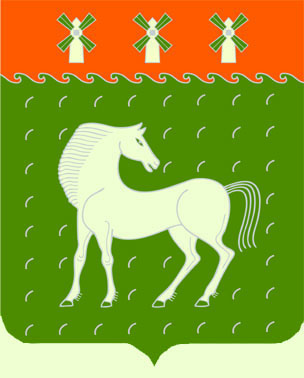 Дәүләкән   районымуниципаль районының      Имай-Ҡарамалы ауыл Советы       ауыл биләмәһе хакимиэте453425, Дәүләкән районы, Имай-Ҡарамалы а.,                                 Совет ур. 17, Администрациясельского поселенияИмай-Кармалинский сельсоветмуниципального районаДавлекановский районРеспублики Башкортостан453425, Давлекановский район,с.Имай-   Кармалы,    ул. Советская, 17,КАРАР   	       	  	   	     №  40                      ПОСТАНОВЛЕНИЕ     23 декабрь 2020 й.	                                                           23 декабря   2020 г.О внесении изменений в постановление  администрации сельского поселения Имай-Кармалинский   сельсовет муниципального района Давлекановский район Республики Башкортостан от 30 января 2015 года № 2 «Об утверждении порядка осуществления администрацией сельского поселения  Имай-Кармалинский   сельсовет муниципального района Давлекановский район Республики Башкортостан  бюджетных полномочий  главного администратора доходов бюджета сельского поселения»В целях своевременного получения безвозмездных поступлений в бюджет сельского поселения, п о с т а н о в л я ю:1. Внести в постановление администрации сельского поселения Имай-Кармалинский сельсовет муниципального района Давлекановский район Республики Башкортостан    от 30 января 2015 года № 2 «Об утверждении порядка осуществления администрацией сельского поселения Имай-Кармалинский сельсовет муниципального района Давлекановский район Республики Башкортостан  бюджетных полномочий главного администратора доходов бюджета сельского поселения» следующие изменения и дополнения:1.1. В приложении 1 к Постановлению код бюджетной классификации 000   2 02 49999 10 0000 150  «Прочие межбюджетные трансферты, передаваемые бюджетам сельских поселений» дополнить кодом подвида доходов1.2. В приложении №2 к Постановлению дополнить код бюджетной классификации:2.Контроль за исполнением настоящего постановления оставляю за собой.    Глава сельского поселения                                                                 Х.Р. Заманов7201 150расходные обязательства, возникающие при выполнении полномочий органов местного самоуправления по отдельным вопросам местного значения7216 150содержание, ремонт, капитальный ремонт, строительство и реконструкция автомобильных дорог общего пользования местного значения7265 150мероприятия по капитальному ремонту водонапорных башен (систем централизованного водоснабжения) на территории сельских поселений Республики Башкортостан7911 17 15030 10 0000 150Инициативные платежи, зачисляемые в бюджеты сельских поселений7911 11 05025 10 0000 120Доходы, получаемые в виде арендной платы, а также средства от продажи права на заключение договоров аренды за земли, находящиеся в собственности сельских поселений (за исключением земельных участков бюджетных и автономных учреждений)7911 11 05035 10 0000 120Доходы от сдачи в аренду имущества, находящегося в оперативном управлении органов управления сельских поселений и созданных ими учреждений (за исключением имущества муниципальных бюджетных и автономных учреждений)7911 11 05325 10 0000 120 Плата по соглашениям об установлении сервитута, заключенным органами местного самоуправления сельских поселений, государственными или муниципальными предприятиями либо государственными или муниципальными учреждениями в отношении земельных участков, находящихся в собственности сельских поселений7911 11 05075 10 0000 120Доходы от сдачи в аренду имущества, составляющего казну сельских поселений (за исключением земельных участков)7911 14 02053 10 0000 410Доходы от реализации иного имущества, находящегося в собственности сельских поселений (за исключением имущества муниципальных бюджетных и автономных учреждений, а также имущества муниципальных унитарных предприятий, в том числе казенных), в части реализации основных средств по указанному имуществу7911 14 06025 10 0000 430Доходы от продажи земельных участков, находящихся в собственности сельских поселений (за исключением земельных участков муниципальных бюджетных и автономных учреждений)7912 02 49999 10 7201 150Прочие межбюджетные трансферты, передаваемые бюджетам сельских поселений (расходные обязательства, возникающие при выполнении полномочий органов местного самоуправления по отдельным вопросам местного значения)7912 02 49999 10 7216 150Прочие межбюджетные трансферты, передаваемые бюджетам сельских поселений (содержание, ремонт, капитальный ремонт, строительство и реконструкция автомобильных дорог общего пользования местного значения)7912 02 49999 10 7265 150Прочие межбюджетные трансферты, передаваемые бюджетам сельских поселений (мероприятия по капитальному ремонту водонапорных башен (систем централизованного водоснабжения) на территории сельских поселений Республики Башкортостан)